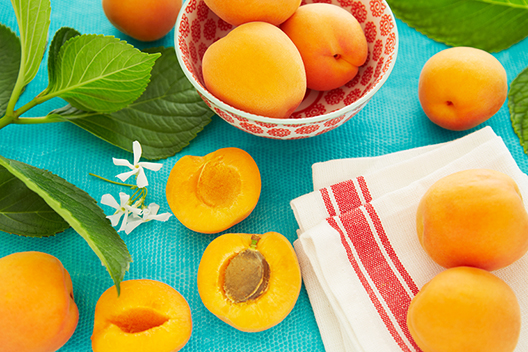 Apstiprināto skolēnu sarakstsErasmus+ KA1 starptautiskajam jauniešu apmaiņas projektamTasty, Healthy,Sportyizvērtējot pieteikumus tika ņemts vērā:Pieteikuma atbilstība izvirzītajām prasībāmSekmju vidējais vērtējumsZināšanas un prasmes angļu valodāSkolēna uzvedībaGatavība iesaistīties veicamajos uzdevumos